  ИНСТИТУТ РАЗВИТИЯ ОБРАЗОВАНИЯ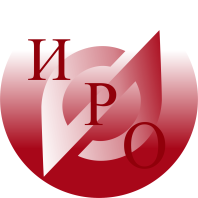 ГОСУДАРСТВЕННОЕ АВТОНОМНОЕ УЧРЕЖДЕНИЕ ДОПОЛНИТЕЛЬНОГО ПРОФЕССИОНАЛЬНОГО ОБРАЗОВАНИЯ  ЯРОСЛАВСКОЙ  ОБЛАСТИИНФОРМАЦИОННОЕ ПИСЬМОО проведении видеоконференции  «Освоение  технологического подхода к организации образовательного процесса. Из опыта работы педагогического коллектива Рыбинского кадетского корпуса»09.11.2017Уважаемые коллеги!В настоящее время в России идет становление новой системы образования, ориентированного на формирование компетенций обучающихся, с помощью которых они могут адекватно отвечать на вызовы времени. Этот процесс сопровождается существенными изменениями в педагогической теории и практике образовательного процесса.В связи с постоянным усложнением и видоизменением технологий непрерывно растет объем знаний, умений и навыков, которыми должен владеть современный человек. Педагоги школы сегодня стоят перед необходимостью не просто повышать уровень образованности людей, но и формировать иной образ и способ мышления, приспособленный к быстро меняющимся экономическим, технологическим, социальным и информационным реалиям окружающего мира. Новое российское образование реформируется в соответствии со следующими тенденциями:-формула "образование на всю жизнь" заменяется формулой "образование через всю жизнь";-методы обучения обогащаются творческим решением проблем науки и рыночной практики с акцентом на индивидуализацию образовательных программ;-информационно-телекоммуникационные средства обучения и воспитания охватывают всё большее образовательное пространство;-личностно ориентированное взаимодействие учителя с учениками становится важнейшей составляющей педагогического процесса;-происходит дальнейшая интеграция образовательных факторов: школы, семьи, средств массовой коммуникации, микро- и макросоциума;-увеличивается роль науки в создании педагогических технологий, адекватных уровню общественного развития и т.д.Одно из средств решения этих проблем - изменение набора методологических подходов, одним из которых является технологический подход.Цель конференции: обобщить опыт работы педагогического коллектива Рыбинского кадетского корпуса в рамках деятельности базовой площадки кафедры общей педагогики и психологии ГАУ ДПО ЯО ИРО по теме «Инновационные процессы и применение современных образовательных технологий».Ожидаемые результаты:-представлена модель организации научно-методической работы в учреждении по освоению и внедрению современных образовательных технологий;-представлен опыт работы учителей-предметников Рыбинского кадетского корпуса по реализации современных образовательных технологий в урочной деятельности;-определены профессиональные дефициты и сформулированы первоочередные задачи по их минимизации; -обобщён опыт базовой площадки по теме «Инновационные процессы и применение современных образовательных технологий» в урочной деятельности.К участию в конференции приглашаются: -педагогические работники образовательных организаций ЯО;-руководители образовательных организаций основного общего образования;-педагогические работники муниципальных методических служб;-специалисты предметных кафедр ГАУ ДПО ЯО «Институт развития образования»;-заинтересованные лица.	В содержательной части конференции ожидаются выступления организаторов научно-методической работы педагогического коллектива и педагогов-практиков с описанием и анализом своей профессиональной деятельности по применению образовательных технологий на уроках.Программой конференции предусмотрен такт «Свободный микрофон», в рамках которого участникам предлагается высказаться по актуальным проблемам и вопросам реализации технологического подхода в образовании.   Регламент организации и проведения конференции:-место проведения: ГАУ  ДПО ЯО «Институт развития образования» (г. Ярославль, ул. Богдановича, 16), аудитория 323;-дата проведения видеоконференции: 09.11.2017;- время конференции с 12.00 – 14.00;-регистрация участников: 11.30 – 12.00;-условия участия в конференции:Контактная информация: г. Ярославль, ул. Богдановича, д. 16, каб.304, 405;телефон: 8(4825) 23-08-14Контактное лицо: доцент кафедры общей педагогики и психологии ГАУ ДПО ЯО ИРО – Яковлева Татьяна Дмитриевна (электронный адрес: yaki87ryb@yandex.ru )								  Организационный комитет видеоконференции:Яковлева Татьяна Дмитриевна, доцент кафедры общей педагогики и психологии ГАУ ДПО ЯО ИРОФорма участия в конференции: очное присутствие (ГАУ ДПО ЯО ИРО ул.Богдановича, 16) или в он-лайн режиме.  Для подключения в он-лайн режиме  необходимо зарегистрироваться и пройти по ссылке http://m.mirapolis.ru/m/miravr/7579735254Вопросы, связанные с подключением он-лайн трансляции, направлять по электронному адресу gaynullin@iro.yar.ru или по телефону 8(4852)23-09-72.Исп. Т.Д.Яковлева